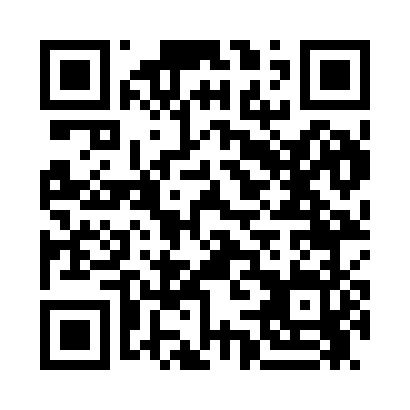 Prayer times for Scotch Coulee, Montana, USAMon 1 Jul 2024 - Wed 31 Jul 2024High Latitude Method: Angle Based RulePrayer Calculation Method: Islamic Society of North AmericaAsar Calculation Method: ShafiPrayer times provided by https://www.salahtimes.comDateDayFajrSunriseDhuhrAsrMaghribIsha1Mon3:385:341:215:309:0811:042Tue3:395:341:215:309:0811:033Wed3:405:351:215:309:0711:024Thu3:415:361:215:309:0711:025Fri3:425:361:225:309:0711:016Sat3:435:371:225:309:0611:007Sun3:445:381:225:309:0610:598Mon3:455:391:225:309:0510:589Tue3:475:391:225:309:0510:5710Wed3:485:401:225:309:0410:5611Thu3:495:411:235:309:0410:5512Fri3:515:421:235:309:0310:5413Sat3:525:431:235:309:0210:5314Sun3:535:441:235:309:0210:5215Mon3:555:451:235:309:0110:5016Tue3:565:461:235:299:0010:4917Wed3:585:461:235:298:5910:4818Thu3:595:471:235:298:5810:4619Fri4:015:481:235:298:5810:4520Sat4:035:491:235:288:5710:4321Sun4:045:511:235:288:5610:4222Mon4:065:521:235:288:5510:4023Tue4:075:531:235:288:5410:3824Wed4:095:541:235:278:5310:3725Thu4:115:551:235:278:5210:3526Fri4:125:561:235:278:5010:3327Sat4:145:571:235:268:4910:3228Sun4:165:581:235:268:4810:3029Mon4:185:591:235:258:4710:2830Tue4:196:001:235:258:4610:2631Wed4:216:011:235:248:4410:25